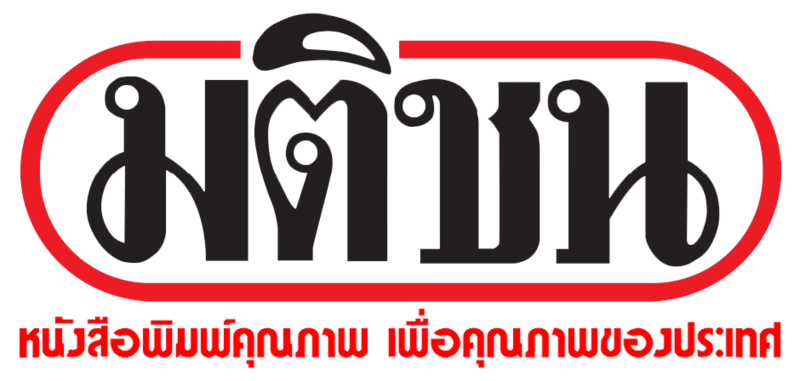 ข่าวประจำวันที่ 3 เมษายน 2560 หน้า22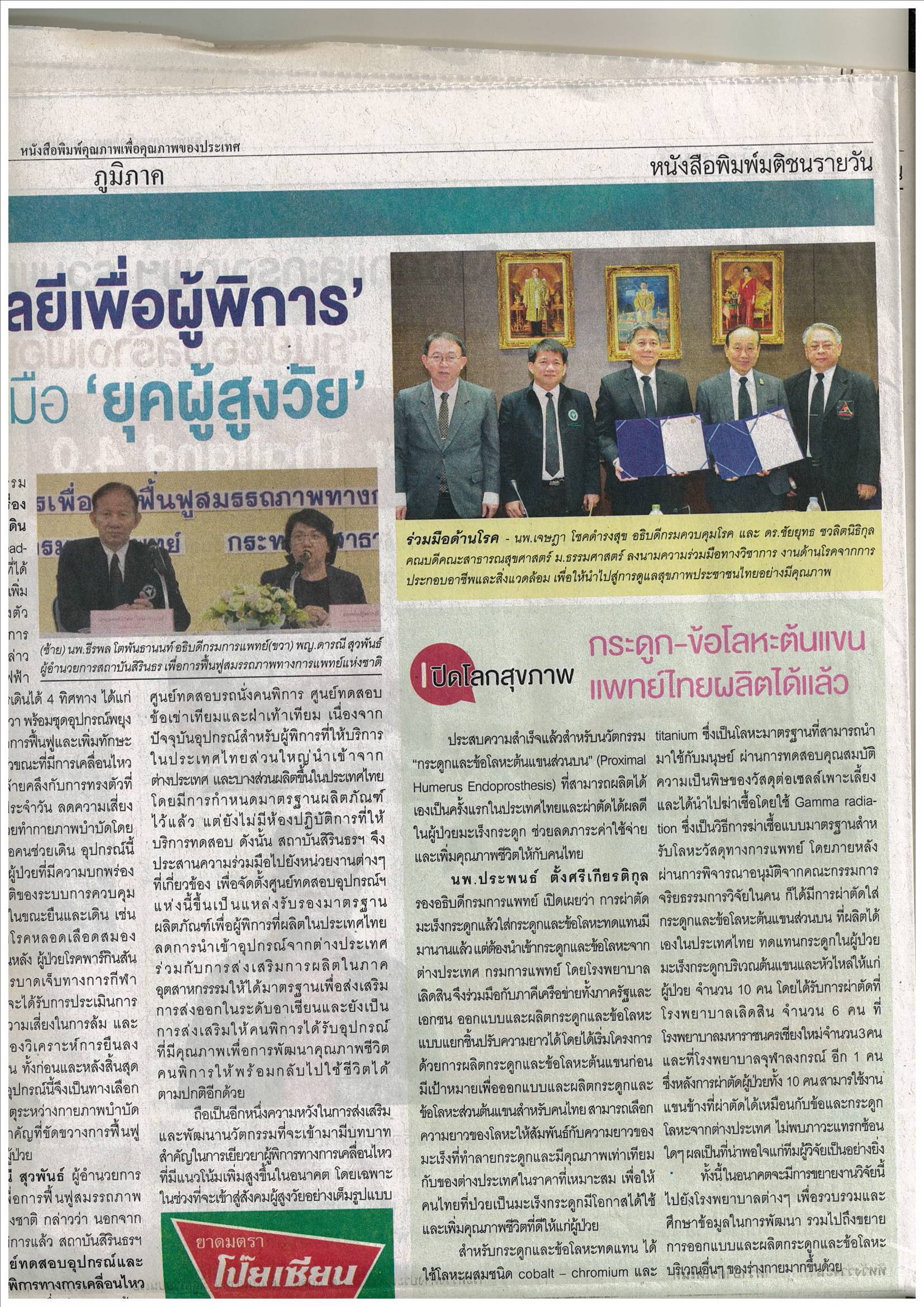 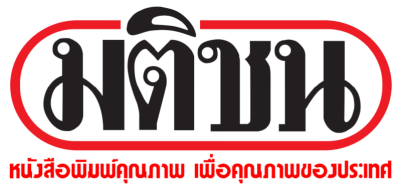 ข่าวประจำวันที่ 3 เมษายน 2560 หน้า22